          HKAM-HKGI Research Excellence Grants in Genomic Medicine                                         Application Form for 2023/24(Please refer to the remarks / endnotes appended in this application form, which will provide you with advice on completing the relevant section of the form.)PART I: SUMMARY OF THE APPLICATIONParticulars of the ProjectPrincipal Investigator (PI)I am a Young Fellow / Higher Trainee of the following College(s) (tick )*:Fields marked with * are required.DeclarationI hereby declare that I am the principal investigator of the research submitted.Signature		: 			Date	:	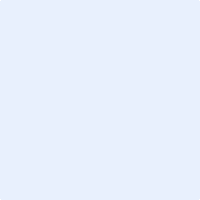 Title of Project:      Project Duration:         MonthsResearch Areas and Project TeamProject Abstract (comprehensible to a non-specialist)PI and Co-IsPlease list the details for the PIs and Co-Is involved in the project in the table below (add additional rows if necessary)Please enclose the following documents in the application:CV(s) and Publication List for PI and all Co-IsProject Team and Plan for CollaborationPART II:  DETAILS OF THE RESEARCH PROPOSALProject ObjectivesResearch Project StatementOutput Dissemination PlanPART III: PROJECT FUNDING and RESOURCESCost and Justification Summary of estimated cost and resource implications * :* Breakdown of  the estimated cost and resource implications: 	Deduction Item(s) 	Other research fund(s) secured from other source(s)	$        Sub-total for (B) (Deduction Items):	$     	Amount requested in this application: (A) – (B)	$     PART IV: ETHICS AND OTHER APPROVALSResearch Ethics / Safety Approval I confirm that the research proposal  involves /  does not involve human subjects.I confirm that the research proposal  involves /  does not involve the study of artefacts.Please tick ‘√’ in the appropriate boxes to confirm if approval for the respective ethics and / or safety issues is required and has been / is being obtained from the PI’s institution. PIs are encouraged to seek necessary approval (except for human research ethics (clinical)) before application deadlines.if approval is required by other authorities, please indicate below the names of the authorities and the prospects of obtaining such approval. If not applicable, please put down "N.A.".	_     _____Access to Government / Official / Private Data and RecordsIs access to Government or official or private data and records critical to the research proposal?	No	YesIf approval is required, please indicate below the names of the agency(ies) of obtaining such approval.Please tick ‘√‘ in the appropriate boxes to confirm if approval for access to the related data / records has been / is being obtained from the relevant agency(ies). If approval has been obtained, please provide evidence.Project DataIs the proposed project likely to generate data set(s) of retention value?Yes 	No If yes, please describe the nature, quantity and potential use of the data set(s) in future.Are you willing to make the data set(s) available to others for reference twelve months after the publication of research results or the completion of this proposed project?Yes 	No REMARKS / ENDNOTESSurname *:First Name *:Chinese Name:Institution / Department / Organisation *:Correspondence address*:___________________________________________________________________________________________________________________________________________________________________________________________________________________________________________________________________________________________________________________________________________________________________________________________________________________________________________________________________________________________________________________________________________________________________________________________________________________________Contact tel. no.*:Email address *: Anaesthesiologists	Community Medicine	Dental Surgeons Emergency Medicine	Family Medicine	Obst. & Gynaecologists Ophthalmologists	Orthopaedic Surgeons	Otorhinolaryngologists Paediatricians	Pathologists	Physicians Psychiatrists	Radiologists	SurgeonsRole in the project (e.g. PI, Co-I, etc.)Name with TitleInstitution / Department / Organisation :Target	timing of dissemination (quarter / year)Output type (Journal / Conference / Other)Name of target journal, conference or other dissemination meansContentsYear 1Year 2 Year 3 (if applicable)TotalContents($)($)($)($)Approval not requiredApproval being soughtApproval being soughtApproval obtained(1)  Animal research ethics(2)  Biological safety(3)  Ionizing radiation safety(4) Non-ionizing radiation safety(5)  Chemical safety(6) Human research ethics (non-clinical)(7) Artefacts research ethicsApproval not requiredApproval not requiredApproval being soughtApproval obtainedApproval will be sought if funded(8) Human research ethics (clinical)List of agency(ies)Approval not requiredApproval being soughtApproval obtainedFOR OFFICE USE ONLYFOR OFFICE USE ONLYFOR OFFICE USE ONLYFOR OFFICE USE ONLYAbs. No.PostmarkChecked with Col.Sent to Panel